Homecoming Feedback:What went well:Food was done well.  Overcame late arrival of Erie Co, Inspector (Thanks Caroline)Pavilion was clean & electric worked.  (Thank You letter to Village)Ed Frindt got plenty of volunteersBand food went well with separate line.Good promotion in Kelleys Life & other papers. (Thanks Caroline)Jordan from the Chamber did a nice job of promoting Homecoming.Nice parade & 44 marching band members (Thanks Tom)Pie contest had 16 pies (Thanks Vicki)Kids games / contest went well. (Thanks Janet)Beer, pop, ice handled well (Thanks Frank).Pretty good coordination (Thanks ALL)Set & Tear down went well (even though put away in shed was disrupted)  (Thanks Chris)Great weather (Thanks Drew)Opportunities for improvement:Sell Raffle tickets earlier (87 unsold)Consider Chinees auction with or rather than silent auctionNeed to account for tickets by items sold (beer, pop, pies, food, etc.).  Committee to do that.Vendor Booths; may need a fresh look.  Caroline Jorski volunteered to lead that committee.  (thanks Jennifer for leading this).Keep pop/water at separate table from food (as in the past).New Food Chair needed (Thanks Caroline for doing it this year).  Jim Colemen volunteeredEach Committee chair should be responsible for getting their own supplies (e.g.  for pie sales)Need Homecoming theme and design for Tee shirts by our JUNE board meeting.  No last minute shirt orders. (Thanks Chris & Jim).Each Committee chair needs a report / check sheet / procedure for their area for next year’s chair (even if no change).Could use a PA system or bull horn for pre 12:30 announcements.For advertising & banners, emphasize “Everyone welcome” to homecoming. (not small letters on bottom).Get “beer” banners up the weekend before homecoming.Include pie contest in schedule for promotion articles.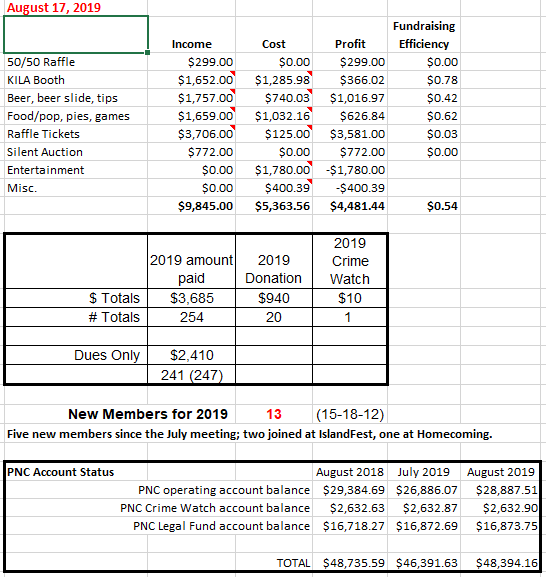 KILA Meeting AgendaSaturday August 17, 2019 10:00 AMKelleys Island SchoolKILA Meeting AgendaSaturday August 17, 2019 10:00 AMKelleys Island SchoolKILA Meeting AgendaSaturday August 17, 2019 10:00 AMKelleys Island SchoolKILA Meeting AgendaSaturday August 17, 2019 10:00 AMKelleys Island SchoolActivityComments / PresenterDiscussion TopicNotesWelcome & OpenRoll Call – need 6 for Quorum Chris10:05 amJ. Feagan, C. Arnold, Algase, J.  Pieratt, J. Killam, F. Dodson, C. Jorski, J.Coleman, T. Beck.  9 Quorum met.Approval of Minutes July 20, 2019 BoD MeetingTom BehlenMoved Peiratt, 2nd Coleman.  Passed Unanimously.Treasurer Report JeannieBank BalancesHomecoming FinancialsI-Fest revenue = $375.00Gross Profit from Homecoming =$ 4566.86See attachment for details & PNC balances...OLD BUSINESSHOMECOMINGChris & allWhat went well / what to Improve?Friday Evening?Thanks to volunteers & contributorsArticle for Kelleys Life (need by Monday?)Pavilion was great; thanks to Ron, Kim, & Bobby (Electrical done & pavilion clean)Need to start planning for 2020Overall, very good, especially Saturday.  See attached.Only $350 from booth and $200 Beer.  Low turnout.  Need to either extend Saturday hours or do something different on Friday.  Fat City Band will perform Friday night and dinner will be offered (Maybe Fish Fry).Chris to order 100 thank you note cards for next weekend.  Each committee chair to thanks their volunteers as they see fit.  Please, thank your team….Get all info to Caroline this weekend for a single, comprehensive article on Homecoming.C.J. to also place a “Thank You” for participants, volunteers, and donors.Drew to write letter to Mayor, administrator, and park board thanking for the condition of the Pavilion.August 7 & 8, 2020.KILA Big ProjectChrisHow to align with Park Board & Village Council &  wait their Master PlanWaiting to react to the Board’s plan may not be the best plan for us.  Maybe we should propose a project.  See splash pad discussion in New Business.KILA Storage ShedChrisKit purchased, HWE site change, Ratify Lease agreement with HWEMove from “old” to new after this meeting??  (Including Halloween boards from Miller).Erected this week:  Thanks to Tom & Jennifer Pieratt, Todd Hanes, Steve Miller, Jim Zeller, Drew & Elliot Algase, et.al.Need “NO Trespassing” signs (Drew to get)Moved by Algase, 2nd by Coleman to ratify lease agreement with HWE.  Passed Unanimously.Move & inventory items next week.Paint (Kelley Green) shed to be scheduled.Jeanie to look at liability insurance policy (new shed & lease) and D & O coverage.Crime WatchTom BehlenNo report.  Discuss at Sept meetingSOS projectWallyApproved $1000.  Need details about “engagement”.Discuss at Sept meetingCandidates Forum – Sept 21st after board meeting (1:00 PM)ChrisSend invites to candidates.Only 1 competitive race: clerk treasurer.Plus a referendum and Levies.Chris to send invitation letters.Caroline to place article in Kelleys Life.Need to post notices around town (PO, village office, market, etc.)Procedure for special meetingsTom BehlenReview & approve procedure for special meetings including electronic participation.Moved by Algase, 2nd by Beck to approve procedure as written.  Passed Unanimously.NEW BUSINESSAnnual Meeting 21 SeptChrisNeed agenda: board member election and any bylaw revisionsBoard members up for re-election: B. Coleman, Algase, Christy, Jorski, Behlen, Beck.Coleman, Algase, Jorski, Beck will run. Others?Any new candidates???HayrideJenniferOct. 19th  3-5 PMAll set.  Volunteer list next meetingSplash Pad informationChrisInfo from vendorChris has contacted My Splash Pad (Akron, OH).  They will have a FAQ sheet to address issues like water (30,000 gal; ~$1000), Startup & Shut down ($1500), etc.  Need a public location, may have a private option.Dumpster DayFrankSept 7th.  Will set upAdjourn 12:25pm